Sak 5b 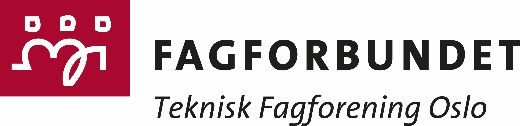 Forslag til årsmøteBevilgning til vedlikehold og anskaffelse av tileggsutstyr til fagforeningens faneTeknisk Fagforening Oslo har en fane som vi anskaffet oss for noen år siden.Det er behov for å gjøre noe vedlikehold og anskaffe noe nødvendig tilleggsutstyr til denne for å ivareta fana. Det som trengs er reparasjon, rens, regnkappe, fanekoffert og skap til fana.Prisene er estimerte til 80 000,- ink mva. og kan bli dyrereStyret ber årsmøtet om fullmakt til å disponere inntil 100,000, - av egenkapitalen til vedlikehold og anskaffelse av tilleggsutstyr til Teknisk Fagforening Oslo sin fane.  Styrets innstilling: Årsmøtet gir styret fullmakt til å disponere inntil 100,000,- til fane 